要援護者利用施設における洪水時等の避難確保計画令和５年７月版社会福祉法人ジェイエイ小松福祉会≪ 目 次 ≫　         　　　　　　　Pはじめに　　　　　　　　　　　　　 本計画の内容　　　　　　　　　　　　　　　　　　　　　　　　　　　　様式‐１   計画の目的～４ 施設の利用者・職員数        様式‐２   施設の水害リスク                          様式‐３   施設の影響と防災設備                     様式‐４   気象・河川水位情報等及び避難情報の収集     様式‐５～９   施設の対応・避難                      様式‐１０   洪水時等の行動                         様式‐１１   備蓄品・非常持ち出し品等                 様式‐１２   防災教育・訓練                          様式‐１３～１６   防災体制一覧表等                  はじめに　　避難確保計画の必要性について知りましょう。平成２９年６月の水防法改正において、浸水想定区域内の要配慮者利用施設の管理者等は、避難確保計画の作成及び作成した計画に基づく避難訓練の実施が義務となりました。また、令和３年５月に再度水防法が改正され、避難訓練を実施した際の報告が義務付けされました。実際に地域の河川が氾濫すると、長期間にわたって浸水が継続する地域があり、電気・ガス・水道・下水道・電話・インターネット等の生活インフラが使用できない場合があります。そして、孤立者が多い場合、救助が来るまでに時間がかかることが予想されます。他方で、洪水を引き起こすような大規模な台風は、洪水発生の数日前から気象予報等で知ることができます。水害時は浸水しない地域に早めに避難するという前提のもと、施設利用者や職員等の命を守るため、大規模な水害を想定し、いつ・誰が・どのような避難行動をとるのかをあらかじめ整理しておき、それらをまとめた避難確保計画を作成した上で、定期的な避難訓練を実施しておくことが防災の基本です。災害が発生した時点で慌てることが無いよう、家庭や職場において誰一人置き去りにしない為に、当該施設においてどのような水害に備えるべきか、どのように対応すべきか、常日頃から検討・立案・訓練・振り返りをします。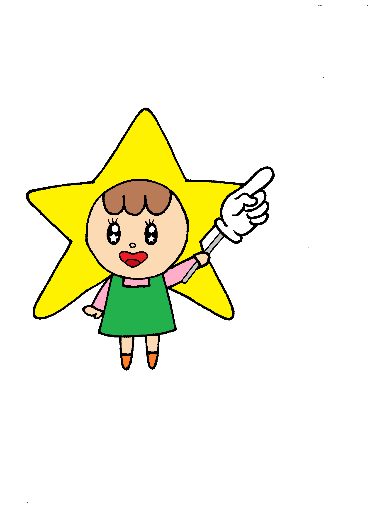 １．計画の目的　２．計画の報告　３．計画の適用範囲　　は作成時に設定するものであり、設定後は特別な事情が無い限り変更の必要は有りません。４．施設の利用者数と職員数　は、原則毎年年度初めに利用者数の最大値、職員数の最大値を（平日）（夜間）（休日）に分けて設定します。１．計画の目的この避難確保計画は、要配慮者利用施設の管理者として、洪水・高潮発生時の円滑かつ迅速な避難確保を図ることを目的とする。発災時に、安全な避難行動を確実に行うことができるよう、管理者は、当該施設の利用者と職員に対する防災教育や訓練を行い、洪水等に関する知識を深めさせるとともに、訓練を通して課題を抽出し、必要に応じてこの計画の見直しを行う。
２．計画の報告計画を作成したときは、遅滞なく、当該計画を小松市へ報告する。また、必要に応じて見直し・修正したときも、当該部分を同様に報告する。３．計画の適用範囲当該施設を利用又は勤務する全ての者に適用する。４．施設の利用者数・職員数５．　施設の水害リスク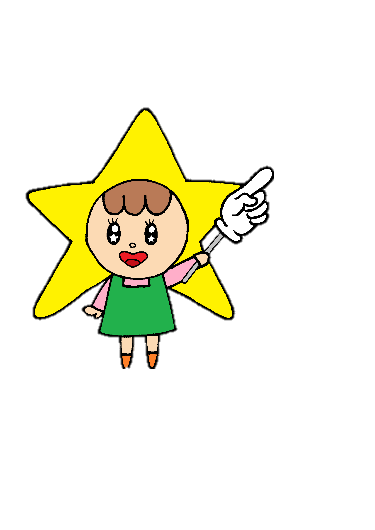 避難確保計画には、きらら管内の・大杉谷川・郷谷川・梯川・西俣川・が氾濫した場合および内水氾濫・高水が発生した場合に、当該施設で想定される水害リスク（浸水深・浸水継続時間・早期立退き避難が必要な区域）を記載します。６．　施設の影響と防災設備「５ 施設の水害リスク」で確認した想定される浸水深を踏まえ、当該施設の建物は最大「何階まで」「何時間」浸水する可能性があるのかを記入します。なお、当該施設の各階の高さがわからない場合は、１階の高さ＝約３ｍを目安に考えましょう。現在、当該施設に何日分の備蓄量を用意しているのか、もしくは用意することが可能か、当該施設に非常用発電機はあるか、ある場合は設置場所を確認して、記入します。６ 施設の影響と防災設備想定される最大の水害が発生した場合の施設の浸水階数、浸水継続時間、備蓄量、非常用発電機の設置状況は以下のとおりである。
増水量が河川の水位上昇３ｍまでなら、ＪＡきらら長谷デイサービスはフロアが広いため避難場所として使用可能。ただし防災情報がレベル３以上になると１次避難所である「松東みどり学園」に送迎車で避難する。Ｓｔｅｐ１で整理した内容を踏まえ施設における水害時の具体的な防災対応について検討します。７．　気象情報や河川の水位情報及び避難情報の収集迅速に時間的余裕のある避難を行うためには、事前に、気象情報や河川の水位、上流域の降雨状況を確認することが非常に有効となります。避難確保計画の「７ 気象・河川水位情報等及び避難情報の収集」に記載する表「収集する情報と収集方法」で、各種情報の収集方法を確認し、記載以外の収集方法があれば、追記しましょう。次頁以降に各種情報の収集方法を解説していますので、実際にインターネットのサイト等へ移動し、情報内容等の確認や情報収集の訓練をしておきましょう。
緊急速報メール（エリアメール）携帯電話やスマートフォンを利用した災害時専用の情報配信の仕組みで「災害・避難情報」等、緊急かつ重要な情報を携帯電話に一斉に配信するサービスです。受信すると携帯電話の画面に配信内容が表示され、専用の着信音とバイブレーションで通知されます。なお、登録は不要です。
国土交通省「川の防災情報」パソコンやスマートフォンで、雨量や河川水位、洪水予報等を確認できます。【確認方法】川の防災情報トップページhttp://www.river.go.jp/kawabou/ipTopGaikyo.do気象庁ホームページ気象情報や台風情報、雨量（予測・実測）、洪水予報等情報を入手できます。【確認方法】気象庁トップページhttp：//www.jma.go.jp/jma/index.html８．　施設の対応と避難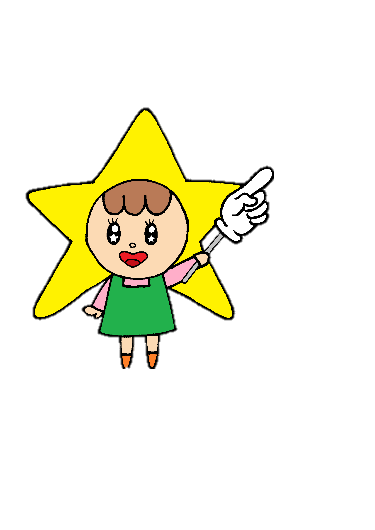 水害に備えた当該施設の対応として、事前に、休校や休園、休所等のサービスを休止するのかを確認し、休止する場合は判断基準や家族・保護者等への連絡体制等を計画しておきましょう。施設によっては、利用者の家庭環境等の理由から利用者を受け入れる必要があり、施設のサービスを休止することができない場合や、中長期の降雨予測が困難であったため緊急対応が求められる場合があります。そのような場合の避難方法として、「６ 施設への影響と防災設備」の結果を踏まえ、当該施設以外の施設や避難所へ避難する『水平避難』を行うのか、安全を確保できる当該施設の上階へ避難する『垂直避難』を行うのかを検討します。避難方法は、施設の水害リスクや利用者の特性等に応じて異なるため、次頁の「防災対応形態と対応・避難方法例」の留意点を参考に、検討しましょう。また、水害時に利用者を家族・保護者へ引き渡す場合はある施設は、その手順等を具体的に計画しておきましょう。
８．　施設の対応と避難洪水時等の対応は、「水害に備えた事前のサービス休止」だけではなくサービス継続時の対応や緊急時の対応として「洪水時等に行う早めの避難対応」も検討しましょう。また「家族・保護者へ施設利用者の引き渡し」を検討しましょう。「施設の対応・避難方法」の検討結果から、浸水区域内外の施設や避難所へ避難（水平避難）する場合は、避難先の名称とそこまでの移動距離、避難手段を記入してください。当該施設の上階へ避難（垂直避難）する場合は、避難する階数を記入してください。
なお、様式－８経路図は、手書きでも結構です。大きな地図に書き込む場合は、別添でも結構です。地図の大きさに規定はありません。
移動手段に関する留意点遠距離移動や往復で複数回移送（ピストン移送）を要する等、移動に時間がかかる場合は、避難訓練等で移動開始から完了までの所要時間を把握し、余裕を持った避難を計画しましょう。水害が発生もしくは発生する可能性が高まった場合、道路が渋滞したり、公共交通機関が使用できなかったりします。そのような状況を想定し、車両等による避難や早めの避難を計画しましょう。
避難経路に関する留意点避難経路として、アンダーパス等の冠水しやすい道路や土砂災害の危険がある道路を使用する場合は、移動中に被災する危険があります。そのため、雨が強くなる前に避難する、多少遠回りとなっても安全な道路を使用する等の対応を計画しましょう。緊急避難に関する留意点突然の激しい大雨等により、サービスの休止ができなかった場合や利用者が来てしまった場合、避難が遅れてしまった場合は、緊急的な対応が求められます。そのような場合、すでに内水氾濫が発生していたり、夜間に対応しなければならなかったり、短い移動であっても危険を伴う可能性があります。そのため、緊急的な対応として、当該施設や近くの堅牢な建物の上階等、避難所は複数設定しておきましょう。※移送に支援が必要な場合※移送に支援が必要な場合※家族や保護者への施設利用者の引き渡し気象庁が発表する気象警報や、足立区が発表する「高齢者等避難」のほか、施設独自の情報収集等をもとに、段階的な体制確立の考え方と、各体制に応じた活動内容及び役割分担を構築しておきましょう。（１）要配慮者利用施設における防災対応の考え方要配慮者利用施設における防災体制は、「注意体制」「警戒体制」「非常体制」の３つに分けられます。各体制の行動目標と体制を移行する判断基準は、以下の項目が挙げられます。なお、判断基準は、避難方法や利用者特性によって、以下に挙げた項目と異なる場合があります。その場合は、施設の実情に応じて、判断基準を追加・修正してください。要配慮者利用施設における防災対応基準内水氾濫に関する留意点市が発令する避難情報は、内水氾濫に対応していません。そのため、施設が独自に避難の判断することが求められます。また、内水氾濫が発生した後に避難することは困難となることから、早めに避難を開始する必要があります。そのため、水害対応時には、降雨予測を注視するとともに、施設周辺の道路状況をこまめに確認することが重要です。
要配慮者利用施設の避難に係るリードタイムについて河川によって、高齢者等避難の発令から堤防決壊までの時間（リードタイム）が設定されています。足立区に影響のある河川のリードタイムは、荒川で１０時間、中川・綾瀬川・芝川・新芝川で８時間です。当該施設で避難にかかる所要時間を考慮した上で、避難開始のタイミングを設定しましょう。避難情報について河川の水位が上昇してくると、行政では以下のように避難情報を発令します。【参考】洪水予報について・ 洪水予報とは、水防活動や避難行動の判断の参考となるように、気象庁が国土交通省、又は都道府県の機関と共同して発表する、あらかじめ指定した河川の水位や流量を示した情報です。・ 「氾濫注意情報」、「氾濫警戒情報」、「氾濫危険情報」、「氾濫発生情報」、「氾濫注意情報解除」の５種類があります。それぞれの情報に対してとるべき対応の目安が設定されています。洪水予報と発表された場合に取るべき行動（２）避難方法ごとの防災行動洪水時等の要配慮者利用施設における防災行動例として、対応・避難方法ごとに以下の行動が挙げられます。これらの行動例は、様式-１０の「行動内容」欄に記載していますので、洪水時等に当該施設で実施する行動を検討し、チェックならびに必要に応じて追記をしましょう。避難方法に対応した防災行動９．　洪水時等の行動１０．　備蓄品と非常時持ち出し品水害時の避難に必要な備蓄品や非常持ち出し品、できる限り浸水を防ぐための資機材を確認し、記入しましょう。なお、備蓄品とは、当該施設の上階へ避難（垂直避難）する場合に備え、用意しておくもの、非常持ち出し品とは、当該施設外の施設や避難所に避難する場合に持っていくものを指します。　浸水対策身近にある物で、簡易的な浸水対策が可能です。以下の一例を参考に、日頃から資機材の用意、設置の訓練をしておきましょう。１１．　防災教育と訓練防災教育（講習会、勉強会等）や防災訓練の内容とその実施時期、対象者等を計画します。防災教育や防災訓練は、水害の危険性が高まる６月までに実施することが望ましいでしょう。
１１．　防災教育と訓練防災教育計画／防災訓練計画１２．　防災体制一覧表の作成施設における、災害時の防災体制や施設利用者の緊急連絡先及び避難誘導方法、施設職員の緊急連絡先を計画・整理しておきましょう。既に防災体制を確立していたり、名簿や連絡網を作成している場合は、それに差し替えましょう。１３．　防災体制一覧表の作成自衛水防組織は、洪水時等の円滑かつ迅速な避難の確保を行うことを目的に、施設管理者等の役割・権限・責任等を定めることとなります自衛水防組織の設置は努力義務ですが、自衛水防組織を設置する場合には作成してください。
施設利用者の緊急連絡先及び避難誘導方法一覧表施設職員緊急時連絡網外部機関等緊急連絡先一覧表指定１次避難所　　　　　２次避難所に適している耐震性高層建物１２ 　自衛水防組織の業務に関する事項 １．自衛水防組織活動要領に基づき自衛水防組織を設置する。２．自衛水防組織は、以下のとおり訓練を実施するものとする。① 毎年４月に新たに自衛水防組織員となった職員を対象とし研修を実施する。② 毎年９月に行う全従業員を対象とした訓練に先立って、自衛水防組織の全構成員を対象とした情報収集・伝達及び避難誘導に関する訓練を実施する。３．自衛水防組織の報告① 自衛水防組織を組織した時は遅滞なく当該計画を小松市へ報告する。自衛水防組織活動要領（自衛水防組織の編成）第１条 管理権限者は、洪水時等において避難確保計画に基づく円滑かつ迅速な避難を確保するため、自衛水防組織を編成するものとする。２ 自衛水防組織には、統括管理者を置く。(１) 統括管理者は法人本部施設長とし、管理権限者の命を受け、自衛水防組織の機能が有効に発揮できるよう組織を統括する。(２) 統括管理者は、洪水時等における避難行動について、その指揮、命令、監督等一切の権限を有する。３ 管理権限者は、統括管理者の代行者（各センター長）を定め、当該代行者に対し、統括管理者の任務を代行するために必要な指揮、命令、監督等の権限を付与する。４ 自衛水防組織に、班を置く。(１) 班は、総括・情報班及び避難誘導班及び施設管理班とし、各班に班長を置く。(２) 各班の任務は、様式-１３に掲げる任務とする。(３) 防災センター（最低限、通信設備を有するものとする）を自衛水防組織の活動拠点とし、防災センター勤務員及び各班の班長を自衛水防組織の中核として配置する。（自衛水防組織の運用）第２条 管理権限者は、従業員の勤務体制（シフト）も考慮した組織編成に努め、必要な人員の確保及び従業員等に割り当てた任務の周知徹底を図るものとする。２ 特に、休日・夜間も施設内に利用者が滞在する施設にあって、休日・夜間に在館する従業員等のみによっては十分な体制を確保することが難しい場合は、管理権限者は、近隣在住の従業員等の非常参集も考慮して組織編成に努めるものとする。３ 管理権限者は、災害等の応急活動のため緊急連絡網や従業員等の非常参集計画を定めるものとする。（自衛水防組織の装備）第３条 管理権限者は、自衛水防組織に必要な装備品を整備するとともに、適正な維持管理に努めなければならない。(１) 自衛水防組織の装備品は、別表１「自衛水防組織装備品リスト」のとおりとする。(２) 自衛水防組織の装備品については、統括管理者が防災センターに保管し、必要な点検を行うとともに点検結果を記録保管し、常時使用できる状態で維持管理する。（自衛水防組織の活動）第４条 自衛水防組織の各班は、避難確保計画に基づき情報収集及び避難誘導等の活動を行うものとする。自衛水防組織装備品リスト用語集利用者利用者職員職員平日休日平日休日昼間３５人０人１０人０人夜間０人０人０人０人施設の現状施設の現状建物全体の階数１階利用階数１階最大浸水階数１階最大浸水継続時間最大１２日間食料や水の備蓄食料：１日分　/　水：３日分非常用電源装置施設発電機：　有　/　無非常用電源装置携帯発電機：　有　/　無携帯クーラースポットクーラー：　有　/　無避難用車両ミニバン：３台　軽バン：３台　軽ワゴン２台防災対応形態対応・避難方法水害に備えた事前のサービス休止サービスの休止サービスを休止する判断基準、市との連絡体制、家族・保護者との連絡体制等洪水時等に施設が行う早めの避難対応浸水域外の系列・協力施設への避難避難先が土砂災害の危険性がないか確認する。洪水時等に施設が行う早めの避難対応当該施設の上階避難浸水継続時間を考慮した備えが必要である。避難者全員が収容できる十分な広さが必要である。洪水時等に施設が行う早めの避難対応浸水域内の系列・協力施設への避難避難先が浸水の危険性がないか確認する。避難先に浸水継続時間を考慮した備えがあるか確認する。必要に応じて持ち出し品を用意する。洪水時等に施設が行う早めの避難対応小松市外かつ浸水区域外の避難所への避難持ち出し品、移動手段を確保する。洪水時等に施設が行う早めの避難対応小松市内の建物（当該施設、系列・協力施設、指定避難所以外）への避難持ち出し品、移動手段を確保する。洪水時等に施設が行う早めの避難対応小松市の指定避難所への避難持ち出し品、移動手段を確保する。家族や保護者へ施設利用者の引き渡し家族や保護者への引き渡し混乱や手違いがないよう、引き渡し開始から終了までの具体的な流れを計画する。防災対応形態対応方法/避難方法☑水害に備えた事前のサービス休止☑サービスの休止☑洪水時等に施設が行う早めの避難対応☑施設の上階避難☑浸水域外の協力施設への避難☑浸水域内の協力施設への避難☑小松市外浸水区域外への避難☑小松市内浸水区域外への避難☑小松市指定避難所への避難☑小松市指定避難所以外への避難☑家族や保護者へ利用者の引き渡し☑家族や保護者へ利用者の引き渡し防災対応形態対応方法/避難方法☑サービス休止の判断基準☑小松市からの情報や連絡☑テレビのニュース等報道☑公共交通機関の運休発表☑サービス休止の判断時期☑交通状況が厳しくなる前日☑交通機関運休の前日※前日の時間とは１５時とする避難先避難場所移動距離移動手段当該施設以外への避難（水平避難）松東みどり学園３km☑徒歩☑公共交通機関☑車両（　台）上階への避難（垂直避難）松東みどり学園１階から２階へ☑徒歩移送支援要請先要請人数TELFAⅩ粟津デイサービス２人0761-43-05000761-43-0510千代デイサービス２人0761-23-65000761-23-6520避難先名称小松市立松東みどり学園避難経路図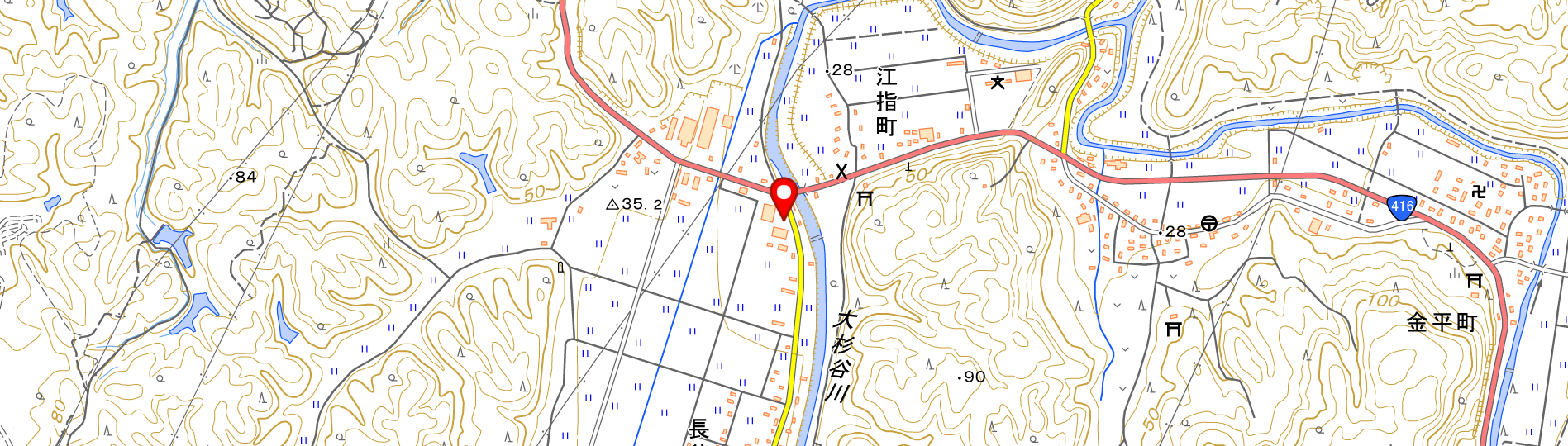 避難経路図避難先名称小松市立能美小学校避難経路図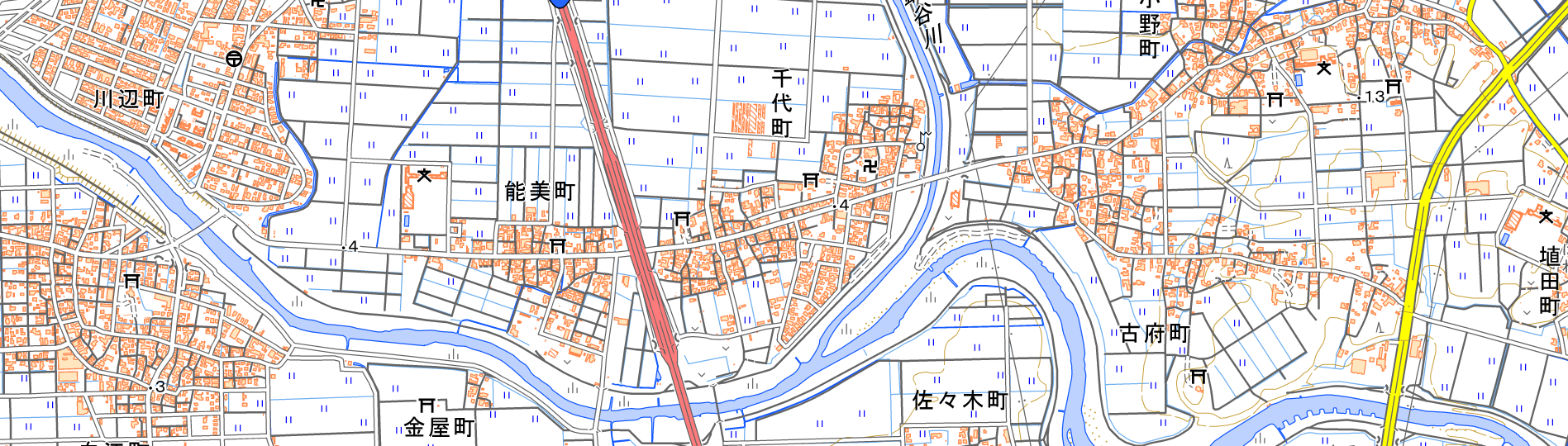 ※水平移動が容易かつ最も近いが２次水平移動では国府中学校も検討可能。避難経路図※水平移動が容易かつ最も近いが２次水平移動では国府中学校も検討可能。避難先名称小松サンアビリティーズ避難経路図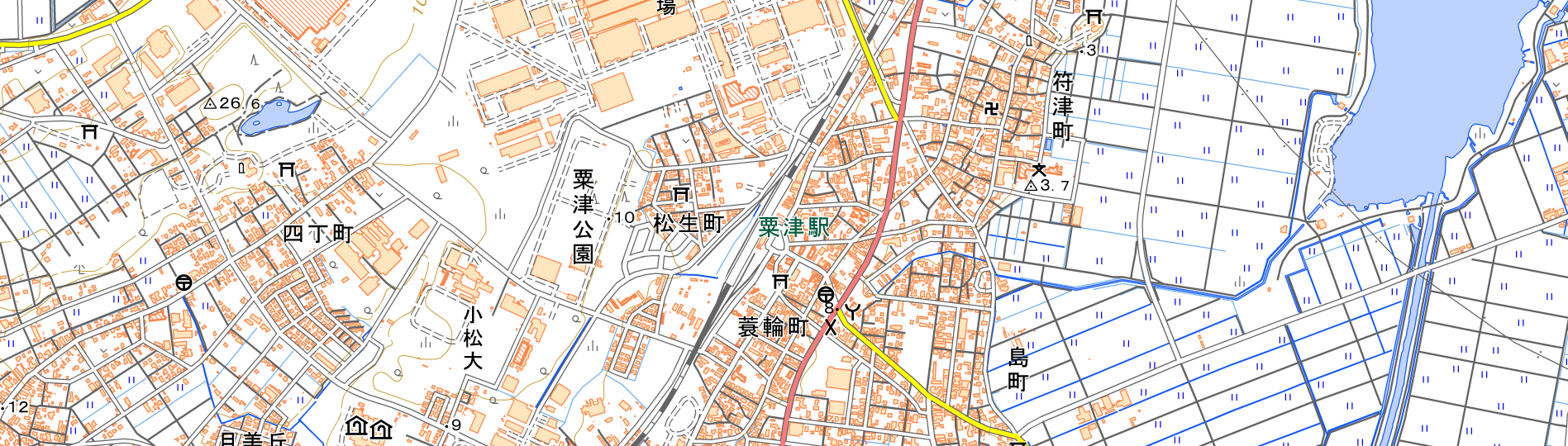 ※近隣避難所で最も海抜が高く２次避難や引取利便性を優先する。避難経路図※近隣避難所で最も海抜が高く２次避難や引取利便性を優先する。引渡方法☑受付で引き取り者の身元確認をする☑利用者の生活状況、現在の身体状態を伝える☑利用者を引き渡し場所へ移動する☑今後の対応を確認し引き渡す☑徒歩☑徒歩引渡場所☑徒歩松東みどり学園生徒玄関☑児童クラブ玄関防災体制防災行動判断基準注意体制①災害モードへ切替気象や台風の注意情報発令注意体制②避難準備を行う気象や台風の警戒情報発令警戒態勢③避難行動を開始する高齢者避難情報発令河川氾濫情報発令非常態勢④避難場所からの垂直移動を開始する避難指示命令発令情報の種類とるべき行動高齢者等避難要配慮者は浸水しない区域へ避難する。避難指示全員が浸水しない区域へ避難する緊急安全確保避難先で上階が有れば直ちに避難する洪水予報市が発表する避難情報とるべき行動氾濫注意情報なし避難行動の確認と準備氾濫警戒情報高齢者等避難高齢者は避難を開始氾濫危険情報避難指示浸水しない地域へ速やかに避難する氾濫発生情報緊急安全確保直ちに命を守る行動をとる防災体制避難方法避難方法避難方法避難方法避難方法防災体制共通サービス休止引渡水平移動垂直移動注意体制気象情報の収集家族へ休止予測の連絡家族へ引渡予測の連絡非常持ち出し品の確認非常持ち出し品の確認注意体制河川水位情報の収集市とサービス休止の調整移送支援者と車両の準備非常電源や燃料の確保注意体制鉄道等の運休情報の収集サービス休止の判断避難先との調整注意体制職員へ収集した情報の共有家族へサービス休止の連絡注意体制今後の対応の検討市へサービス休止の連絡注意体制今後の対応の連絡注意体制重要書類の持ち出し準備警戒態勢避難対応職員の参集家族へ利用者引渡の判断移送支援要請の連絡上階への垂直移動警戒態勢避難情報の収集家族へ利用者引渡の連絡避難先へ避難開始の連絡警戒態勢職員へ避難情報の共有引渡の開始避難先へ利用者の移送開始警戒態勢職員へ避難行動の指示避難先へ非常持ち出し開始警戒態勢家族へ避難開始の連絡市へ避難完了の連絡非常体制避難情報の収集職員の避難非常体制職員へ避難情報の共有市へ避難先と避難完了連絡非常体制職員へ避難行動の指示防災行動内容・・・何を！対応者・・・誰が！備考☑　気象情報や台風情報等の収集☑　河川水位情報の収集☑　鉄道等の計画運休情報の収集☑　施設管理者や職員へ収情報の共有☑　今後の対応の検討☑　職員へ今後の対応の連絡☐☐情報統括班情報統括班情報統括班情報統括班情報統括班情報統括班方法防災行動内容→何を！対応→誰が！備考☑共通☑　今後の対応の検討☑　職員へ今後の対応の連絡☑　重要物の持ち出し準備☑　施避難対応職員の調整/参集情報統括班情報統括班情報統括班情報統括班☑休止☑　利用者や家族への連絡☑　市とサービス休止の調整/連絡☑　サービス休止の判断☑　市と利用者へサービス休止の連絡情報統括班情報統括班情報統括班情報統括班☑引渡☑　家族/保護者への引渡連絡情報統括班☑　水平避難☑　非常時持ち出し品の確認☑　移送支援者と移送支援車の準備☑　移送先との連絡と調整施設管理班施設管理班情報統括班☑　垂直避難☑　備蓄品/機材の確認と準備☑　非常用電源/冷暖房の確保施設管理班施設管理班方法防災行動内容→何を！対応→誰が！備考☑共通☑　今後の対応の検討☑　職員へ今後の対応の連絡☑　重要物の持ち出し準備☑　施避難対応職員の調整/参集情報統括班情報統括班情報統括班情報統括班☑引渡☑　利用者や家族への連絡☑　市とサービス休止の調整/連絡☑　サービス休止の判断☑　市と利用者へサービス休止の連絡情報統括班情報統括班情報統括班情報統括班☑　水平避難☑　移送支援要請の連絡☑　避難先への利用者の移動☑　避難先へ非常時備品の持ち出し☑　市への避難先への避難完了報告情報統括班避難誘導班避難誘導班情報統括班☑　垂直避難☑　上階へ施設利用者の移動☑　市への避難先への避難完了報告避難誘導班情報統括班方法防災行動内容→何を！対応→誰が！備考☑共通☑　避難情報の収集☑　施設管理者や職員への情報共有☑　職員への今後の対応の連絡情報統括班情報統括班情報統括班☑水平避難☑　職員の避難☑　市へ避難先と避難完了の連絡全職員情報統括班☑　垂直避難☑　上階へ職員の避難☑　市へ避難先と避難完了の報告避難誘導班情報統括班プランター段ボール箱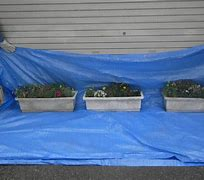 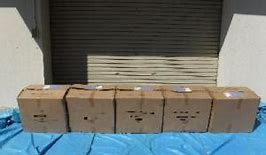 プランターを並べて隙間を作らないようにブルーシートで覆いますダンボール箱に水のうを入れて並べます。ダンボール箱はビニール袋やブルーシート等で覆います。簡易止水板簡易水のう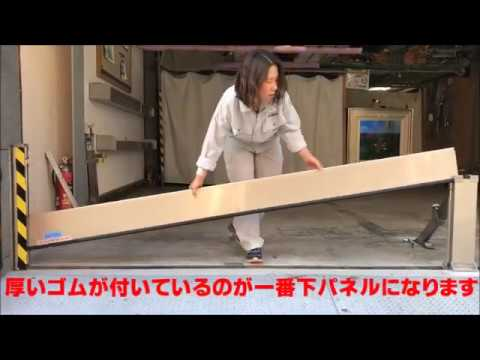 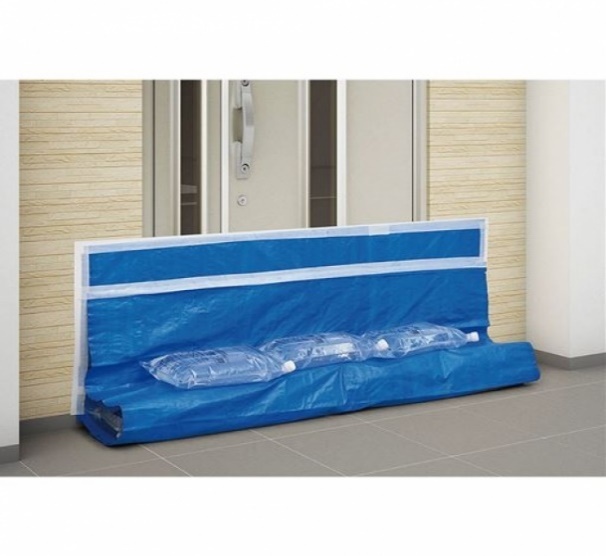 出入口を長めの板等でふさぎ、土のうや水のうで固定します。家 庭 で 使 用 し て い る ご み 袋を利用できます。防災教育と訓練の項目実質月日実施頻度備考☑　職員への防災教育☑　職員への避難確保計画情報の共有☑　職員への過去の反省点等の共有４月　　１日☑　毎年☑　年に１回☑　利用者への防災教育☑　水害の危険性や避難場所の説明☑　職緊急時の対応や家族への説明月　　　　日☑　毎年☑　年に１回職員採用時研修時に説明☑　情報伝達訓練☑　職員への緊急連絡網の施行☑　家族への情報伝達手段８月　　１日☑　毎年☑　年に２回☑　引渡訓練☑　家族への引き渡し方法☑　家族への引渡し所要時間８月　　１日☑　毎年☑　年に１回☑　非常時参集訓練☑　緊急連絡網の試行☑　連絡から参集までの所要時間８月　　１日☑　毎年☑　年に２回☑　避難訓練☑　体制と役割分担の確認☑　開始から避難開始までの所要時間☑　避難開始から完了までの所要時間９月　　１日☑　毎年☑　年に１回☑　避難確保計画の見直しと更新３月　　１日☑　毎年☑　年に１回統括・情報班担当者役割統括・情報班班長　（　丸　和也　）班員　３名　　１．川岸　佳奈恵２．中村　忍３．山本　真由子☑　自衛水防活動の指揮統括☑　施設館内放送による避難の呼び掛け☑　防洪水予報等の情報収集☑　防関係者および関係機関への連絡避難・誘導班担当者役割避難・誘導班班長　（　中村　容子　）班員　６名　　１．谷口　梢２．加藤　容子３．大森　奈央子４．辻　直樹５．東郷　らら６．升崎　静香☑　避難誘導☑　避難開始時→要救助者の確認/人数確認避難経路確認→利用者のグループ分け車両移動の場合は利用者の順番分け☑　避難時→未避難者の確認☑　避難先到着時→けが人の確認☑　避難先到着時→人数確認施設管理班担当者役割施設管理班班長　（　西田ちはる　）班員　３名　　１．今泉　雅美２．三浦　真理３．由本　敬子☑　施設警備の管理☑　衛生環境の管理☑　備蓄品、衛生品の管理☑　災害時での備蓄品や衛生品の持ち出し☑　災害時での発電機や暑さ寒さ対策/対応統括・情報班担当者役割統括・情報班班長　（　大音師正樹　）班員　２名　　１．山二　菜穂２．土屋　貴子☑　自衛水防活動の指揮統括☑　施設館内放送による避難の呼び掛け☑　防洪水予報等の情報収集☑　防関係者および関係機関への連絡避難・誘導班担当者役割避難・誘導班班長　（　北村　真理　）班員　３名　　１．竹田　寿美恵２．渡辺　陽子３．中田　美枝☑　避難誘導☑　避難開始時→要救助者の確認/人数確認避難経路確認→利用者のグループ分け車両移動の場合は利用者の順番分け☑　避難時→未避難者の確認☑　避難先到着時→けが人の確認☑　避難先到着時→人数確認施設管理班担当者役割施設管理班班長　（　黒田　紗友里　）班員　１名　　１．村田　恵莉子☑　施設警備の管理☑　衛生環境の管理☑　備蓄品、衛生品の管理☑　災害時での備蓄品や衛生品の持ち出し☑　災害時での発電機や暑さ寒さ対策/対応統括・情報班担当者役割統括・情報班班長　（　中田　恵美子　）班員　１名　　１．徳田　祥子☑　自衛水防活動の指揮統括☑　施設館内放送による避難の呼び掛け☑　防洪水予報等の情報収集☑　防関係者および関係機関への連絡避難・誘導班担当者役割避難・誘導班班長　（　吉本　昌世　）班員　５名　　１．坂井　昌美２．松村　美恵子３．木下　広恵４．森　静子５．広崎　良枝☑　避難誘導☑　避難開始時→要救助者の確認/人数確認避難経路確認→利用者のグループ分け車両移動の場合は利用者の順番分け☑　避難時→未避難者の確認☑　避難先到着時→けが人の確認☑　避難先到着時→人数確認施設管理班担当者役割施設管理班班長　（　北方　宏昌　）班員　１名　　１．南出　京子１．永田　洋子☑　施設警備の管理☑　衛生環境の管理☑　備蓄品、衛生品の管理☑　災害時での備蓄品や衛生品の持ち出し☑　災害時での発電機や暑さ寒さ対策/対応利用者指名連絡先（家族/保護者）連絡先（家族/保護者）対応内容移動手段移動手段担当者備考利用者指名氏名電話番号対応内容水平移動垂直移動担当者備考〇〇 〇〇〇〇 〇〇〇〇 〇〇4自動車ストレッチャー谷口連絡先電話番号備考石川県健康福祉部長寿社会課076-225-1487公共施設小松市予防先進部長寿介護課0761-24-8147公共施設小松警察署0761-22-0110公共施設小松消防署0761-20-1119公共施設松東みどり学園（長谷デイ付近）0761-41-1070長谷デイ避難所児童クラブ所在地ふれあい松東（市立公民館）0761-23-5961地区体育館併設（きらら長谷隣接施設）特養 愛らんど萌寿（長谷デイ付近）0761-46-1112特養ウエルネスかねの（長谷デイ付近）0761-41-1555有料老人ホームうめの木学園（長谷デイ付近）0761-41-1301障碍者支援施設ウエルネスふらま（千代デイ付近）0761-47-5022有料老人ホーム小松市立能美小学校（千代デイ付近）0761-24-0410千代デイ１次避難所小松市立国府中学校（千代デイ付近）0761-47-2079千代デイ２次避難所小松市立符津小学校（粟津デイ付近）0761-44-2596粟津デイ１次避難所小松市立南部中学校（粟津デイ付近）0761-44-2560粟津デイ２次避難所総括・情報班名簿　　　　　　　　　　　　　　　照明器具☐　従業員　　　　　　　　　　　　　☐　懐中電灯☐　利用者　　　　　　　　　　　　　☐　投光器情報収集/伝達機器　　　　　　　　 　☐　投光器☐　ラジオ　　　　　　　　　　　　　☐　トランシーバー　　　　　　　　　☐　携帯電話　　　　　　　　　　　　☐　避難誘導班名簿　　　　　　　　　　　　　　　照明器具☐　従業員　　　　　　　　　　　　　☐　懐中電灯☐　利用者　　　　　　　　　　　　　☐　投光器誘導の標識　　　 　　　　　　　　 　☐　☐　案内旗　　　　　　　　　　　　　その他器具☐　　　　　　　　　                ☐　携帯電話拡声器情報収集/伝達機器　　　　　　　　　 ☐　誘導用ライフジャケット☐　ラジオ☐　タブレット☐　携帯電話施設管理班管理リスト　　　　　　　　　　　　　照明器具☐　従業員　　　　　　　　　　　　　☐　懐中電灯☐　利用者　　　　　　　　　　　　　☐　投光器情報収集/伝達機器　　　　　　　　 　☐　☐　ラジオ　　　　　　　　　　　　　その他器具☐　タブレット　　　　　　　　　　　☐　非常用発電機☐　携帯電話　　 　　　　　　　　　 ☐　夏場用スポットクーラー用語解説要配慮者利用施設社会福祉施設・学校・医療施設、その他の主として防災上の配慮を要する方々が利用する施設家屋倒壊等氾濫想定区域家屋の倒壊・流失をもたらすような堤防決壊に伴う激しい氾濫流や河岸侵食が発生することが想定される区域。土砂災害警戒区域土砂災害が発生した場合に居住者等の生命又は身体に危害が生じるおそれがあると認められる区域。土砂災害特別警戒区域土砂災害警戒区域のうち、土砂災害が発生した場合に建築物に損壊が生じ居住者等の生命又は身体に著しい危害が生ずるおそれがあると認められる区域。水害洪水や高潮等、水によりもたらされる被害の総称外水氾濫台風や大雨等によって川の水が堤防からあふれたり、堤防が決壊したりすることによって発生する洪水内水氾濫市街地等に降った雨が排水路や下水管の雨水処理能力を超えた際や、雨で川の水位が上昇して市街地等の水を川に排出することができなくなった際に、市街地等に水があふれてしまう浸水害浸水想定区域大雨により河川が氾濫した場合等に浸水が想定される区域浸水継続時間任意の地点において、浸水深０．５ｍに達してからその水深を下回るまでにかかる時間早期立退避難必要区域木造家屋が倒壊するような流速になる等の場合があり、早期の立退き避難が必要になる区域基準水位観測所国や都道府県が河川の水位の情報を提供する予め定められた水位観測所垂直避難災害が発生して身が危険にさらされる可能性がある状況で、避難場所等までは避難する時間的な余裕がないために、自宅や近隣ビルの上の階等に避難すること水平避難避難場所等に避難すること広域避難住民が住んでいる市区町村の外に逃げる避難形態屋内安全確保洪水及び高潮等において、住宅構造の高層化や浸水想定（浸水深、浸水継続時間等）等を考慮し、災害リスクのある区域等に存する自宅・施設等において上階への移動や高層階に留まること等により、計画的に身の安全を確保すること：￥」」」」　　　。立退き避難災害リスクのある区域等の居住者等が、自宅・施設等にいては命が脅かされるおそれがあることからその場を離れ、対象とする災害から安全な場所に移動すること。洪水ハザードマップ大雨により河川が氾濫した場合等に備え、水害に関する情報を提供して住民の避難に役立てることを目的に、浸水が想定される区域や浸水の程度、避難等の情報を記載したもの用語解説施設管理者等要配慮者利用施設等の所有者又は管理者をいう。施設利用者要配慮者利用施設の利用者をいう。施設職員要配慮者利用施設の職員をいう。避難支援協力者施設利用者の家族、避難支援の協力を得ることとしている外部協力者をいう。総括指揮者要配慮者利用施設等の所有者又は管理者など、水害または土砂災害が発生するおそれがあるときに全体を指揮する者をいう。情報連絡班水害または土砂災害が発生するおそれがあるときに、主に防災気象情報の収集や情報の伝達を担当する班をいう。避難誘導班水害または土砂災害が発生するおそれがあるときに、主に施設利用者の避難支援（避難誘導）を担当する班をいう。装備品等準備班水害または土砂災害が発生するおそれがあるときに、主に避難に必要な設備や装備品、備蓄品、避難先への持ち出し品等を点検し準備する班をいう。